First Name : Mohamed Last Name : AyadiOccupation : University professor at the higher institute for technological studies of SFAX(ISET).Speciality : Mechanical Engineering Affiliation : TechnologuePhone : +21698531878Fax :e-mail : mohamed.ayadi@supmeca.frPostal Adress : Bp 100 sakeit eddayer 3011, Tunisia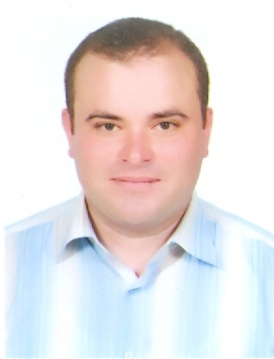 First Name : Mohamed Last Name : AyadiOccupation : University professor at the higher institute for technological studies of SFAX(ISET).Speciality : Mechanical Engineering Affiliation : TechnologuePhone : +21698531878Fax :e-mail : mohamed.ayadi@supmeca.frPostal Adress : Bp 100 sakeit eddayer 3011, TunisiaProfessional Experience :January 2013: PH. D. THESIS in mechanical at National Engineering School of Sfax and SUPMECA Paris. Entitled: Prototyping of an information system for design and collaborative simulation in digital factory.October 2004: Master in mechanical-engineering.June 2002: Degree in electromechanical Engineering at National Engineering School of Sfax University(ENIS). Since Septembre 2009: University professor at the higher institute for technological studies of SFAX(ISET).2005:Training of Trainers: Control and Metrology (ISET, Sfax)Training of Trainers:  Tolerance Standard approach (ISET, Sfax)2004Student teaching: Teacher training cycle (ENIS)Student teaching: University Spring pedagogy (ENIS)2003 Training course: Safety in industry (C2F) 2003 (4 months):Technical director: conduct a workshop metal construction and manufacturing pipeline threads (Global metalic product in Sfax).Professional Experience :January 2013: PH. D. THESIS in mechanical at National Engineering School of Sfax and SUPMECA Paris. Entitled: Prototyping of an information system for design and collaborative simulation in digital factory.October 2004: Master in mechanical-engineering.June 2002: Degree in electromechanical Engineering at National Engineering School of Sfax University(ENIS). Since Septembre 2009: University professor at the higher institute for technological studies of SFAX(ISET).2005:Training of Trainers: Control and Metrology (ISET, Sfax)Training of Trainers:  Tolerance Standard approach (ISET, Sfax)2004Student teaching: Teacher training cycle (ENIS)Student teaching: University Spring pedagogy (ENIS)2003 Training course: Safety in industry (C2F) 2003 (4 months):Technical director: conduct a workshop metal construction and manufacturing pipeline threads (Global metalic product in Sfax).Research Activities :Implementation of a conceptual model of information management during the design phase of product information while supporting the simulation of production processes. Development of an information system called "Sim Info". Supervision of a thesis as part of a CMCU project, in collaboration with the Central School of paris.Research Activities :Implementation of a conceptual model of information management during the design phase of product information while supporting the simulation of production processes. Development of an information system called "Sim Info". Supervision of a thesis as part of a CMCU project, in collaboration with the Central School of paris.Journal Papers :Mohamed Ayadi,  Vincent Cheutet, Roberta Costa Affonso,  Alain Riviere, Massmoudi Fawzi, Mohamed Haddar, Conceptual model for management of digital factory simulation information International Journal Of simulation Modelling : IJSIMM 233-2012Mohamed Ayadi, Fakhreddine Dammak , Lotfi Hammami, Mohamed Haddar, Nonlinear analysis of conical base silentbloc, International Review of Mechanical Engineering (I.RE.M.).Cheutet, V., Affonso, R., Ayadi, M., & Haddar, M. (2013). Simulation in product lifecycle: towards a better information management for design projects. The Journal of Modern Project Management, 1(1). doi:10.3963/jmpm.v1i1.15.Journal Papers :Mohamed Ayadi,  Vincent Cheutet, Roberta Costa Affonso,  Alain Riviere, Massmoudi Fawzi, Mohamed Haddar, Conceptual model for management of digital factory simulation information International Journal Of simulation Modelling : IJSIMM 233-2012Mohamed Ayadi, Fakhreddine Dammak , Lotfi Hammami, Mohamed Haddar, Nonlinear analysis of conical base silentbloc, International Review of Mechanical Engineering (I.RE.M.).Cheutet, V., Affonso, R., Ayadi, M., & Haddar, M. (2013). Simulation in product lifecycle: towards a better information management for design projects. The Journal of Modern Project Management, 1(1). doi:10.3963/jmpm.v1i1.15.Conference Papers :Ayadi Mohamed, Dammak Fakhreddine, Hammami Lotfi, Haddar Mohamed. Etude du comportement dynamique non linéaire des silentblocs.CMSM. Hammamet-Tunisie, 2005.Ayadi, M. Vincent Cheutet, Roberta Costa Affonso,  Alain Riviere, Massmoudi Fawzi, Mohamed Haddar. Proposition d’un modèle d’intégration des simulations pour l’Usine Numérique. Internationale Conception & Production Intégrées CPI. Oujda-Maroc, 2011.Roberta Costa Affonso, Vincent Cheutet, Mohamed Ayadi, Alain Riviere, Mohamed Haddar Simulations dans le cycle de vie du produit : vers une meilleure gestion d’informations dans un projet de conception. CIGP. Montreal, Canada, 2012.Ayadi, Mohamed. Vincent Cheutet, Roberta Costa Affonso,  Alain Riviere, Massmoudi Fawzi, Mohamed Haddar. Prototypage d’un système d’information pour la conception et la simulation collaborative en usine numérique. CMSM.  Djerba, Tunisie, Mars 2013,.Conference Papers :Ayadi Mohamed, Dammak Fakhreddine, Hammami Lotfi, Haddar Mohamed. Etude du comportement dynamique non linéaire des silentblocs.CMSM. Hammamet-Tunisie, 2005.Ayadi, M. Vincent Cheutet, Roberta Costa Affonso,  Alain Riviere, Massmoudi Fawzi, Mohamed Haddar. Proposition d’un modèle d’intégration des simulations pour l’Usine Numérique. Internationale Conception & Production Intégrées CPI. Oujda-Maroc, 2011.Roberta Costa Affonso, Vincent Cheutet, Mohamed Ayadi, Alain Riviere, Mohamed Haddar Simulations dans le cycle de vie du produit : vers une meilleure gestion d’informations dans un projet de conception. CIGP. Montreal, Canada, 2012.Ayadi, Mohamed. Vincent Cheutet, Roberta Costa Affonso,  Alain Riviere, Massmoudi Fawzi, Mohamed Haddar. Prototypage d’un système d’information pour la conception et la simulation collaborative en usine numérique. CMSM.  Djerba, Tunisie, Mars 2013,.